Name: ________________________________ Datum: _____________________ Stunde: _______Oh Wie Schön ist Panama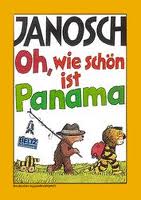 				Der Autor: ________________________________________________				Wann ist er geboren? _____________________________________				Wo ist er geboren? _______________________________________				Wie viele Bücher hat er publiziert? _________________________				Jetzt wohnt er in: __________________________________________				Wann war „Oh Wie Schön is Panama” geschrieben? _______„Oh Wie Schön is Panama” Seiten 1-9 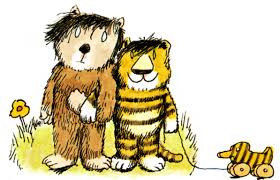 1. Wer ist das?     a) ________________________  b) ________________________  c)  ________________________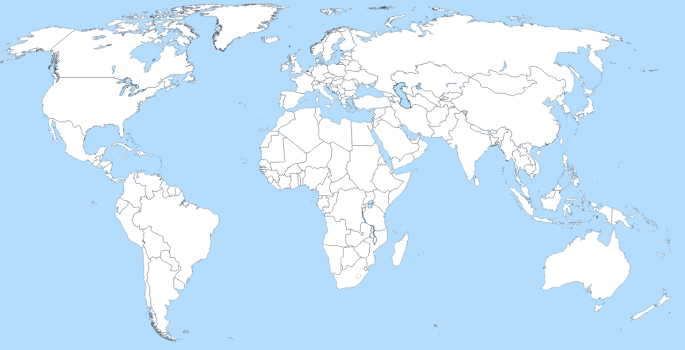 2.    a) Wo ist Panama? 		       b) Wo ist Deutschland? 3. Wo wohnen sie? (Seite 3)        unten __________________________________, neben_________________________________4. Beschildern das Bild unten. Vergiss nicht der/die/das! Label the picture below. Don’t forget the der/die/das! 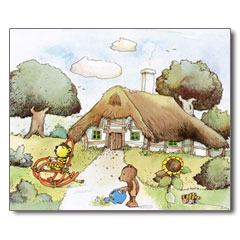 5. Übersetzt dieser Dialoge. Translate this dialogue. 	„Jawohl,” sagte der kleine Bär, 	_____________________________________________	„ich bin stark wie ein Bär, 		_____________________________________________	und bist stark wie ein Tiger.		_____________________________________________	Das reicht.”				_____________________________________________6. a) Welche 2 Dinge macht der kleine Bär jeden Tag? (Seite 8) (complete sentences)	1) ____________________________________________________________________________	2) ____________________________________________________________________________     b) Was macht der kleine Tiger jeden Tag? 		    	1) ____________________________________________________________________________7. Warum kocht der Bär jeden Tag?       Er war … ______________________________________8. Was essen der kleine Bär und der kleine Tiger auf dem Fisch zum Abendessen? Übersetz alled die Wörter und kreuz die richtige Zutaten an. Translate all of the words and check the correct ingredients. 	□ das Salz 	________________________	□ der Honig     ________________________	□ die Zitrone ________________________	□ die Soße 	  ________________________    	□ der Pfeffer ________________________	□ die Zwiebel ________________________8. Was essen der kleine Bär und der kleine Tiger zum Nachspeise (dessert)?     __________________________________________________________________________________    __________________________________________________________________________________9. Complete the chart below…Verb im TextInfinitivImperfektPerfektEnglischwaren (3)seinwarist…gewesento belebten (3)hatten (3)wohnten (4)sagte (4)geht (4)brauchen (4)fürchten (4)reicht (4)fischen (7)finden (7)kochte (8) aßen (9)